                    Gobierno Municipal El Salto 2018-2021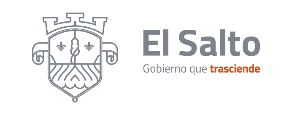 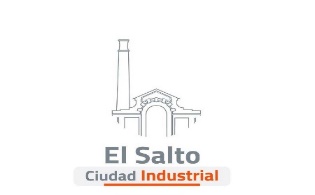 Resumen de julio 2021DIRECCIÓN DE ACTAS Y ACUERDOS DIRECCIÓN DE ACTAS Y ACUERDOS ACTIVIDADRESULTADOSConstancias de domicilio expedidas91Constancias de identidad expedidas80Constancias de dependencia económica 2Constancias de residencia 0Constancias gratuitas41Constancias pagadas114Constancias sin recoger18Certificaciones 203